Supporting InformationMain Title: Computational investigation on the effect of Oleuropein aglycone on the α-Synuclein aggregationPriyanka Borah§#, Airy Sanjeev§#, and Venkata Satish Kumar Mattaparthi §*§Molecular Modelling and Simulation Laboratory, Department of Molecular Biology and Biotechnology, Tezpur University, Tezpur-784 028, Assam, India#contributed equally*Corresponding Author: Venkata Satish Kumar Mattaparthi, M. Tech., Ph.D.,	Full Postal Address: Dr. Mattaparthi Venkata Satish KumarAssistant Professor,Molecular Modelling and Simulation Laboratory,Department of Molecular Biology & Biotechnology,Tezpur University, Tezpur – 784028, Napaam,District: Sonitpur, Assam, IndiaE-mail: mvenkatasatishkumar@gmail.com, venkata@tezu.ernet.inTelephone: +91-3712-275443 (O), +91-8811806866 (M)Fax: +91-3712-267005/267006Supplemtentary figures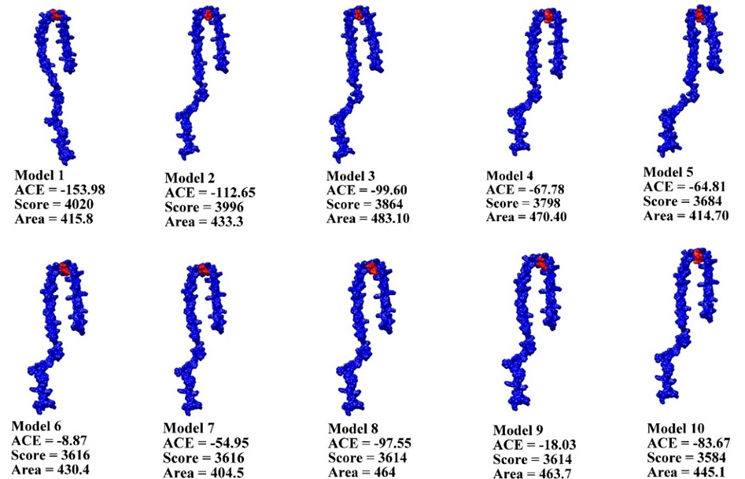 Figure S1. Top 10 representative docked models for (α-synuclein + OleA) complex generated by Patchdock along with their rankings based on their Atomic Contact Energies (ACE), score and area.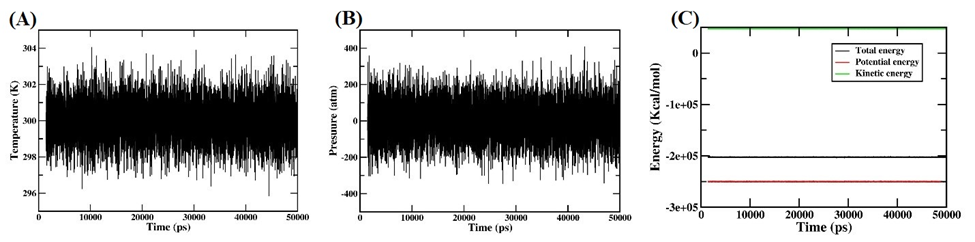 Figure S2. (A) Temperature, (B) Pressure, and (C) Energy plots of (α-synuclein + OleA) complex system as a function of simulation time.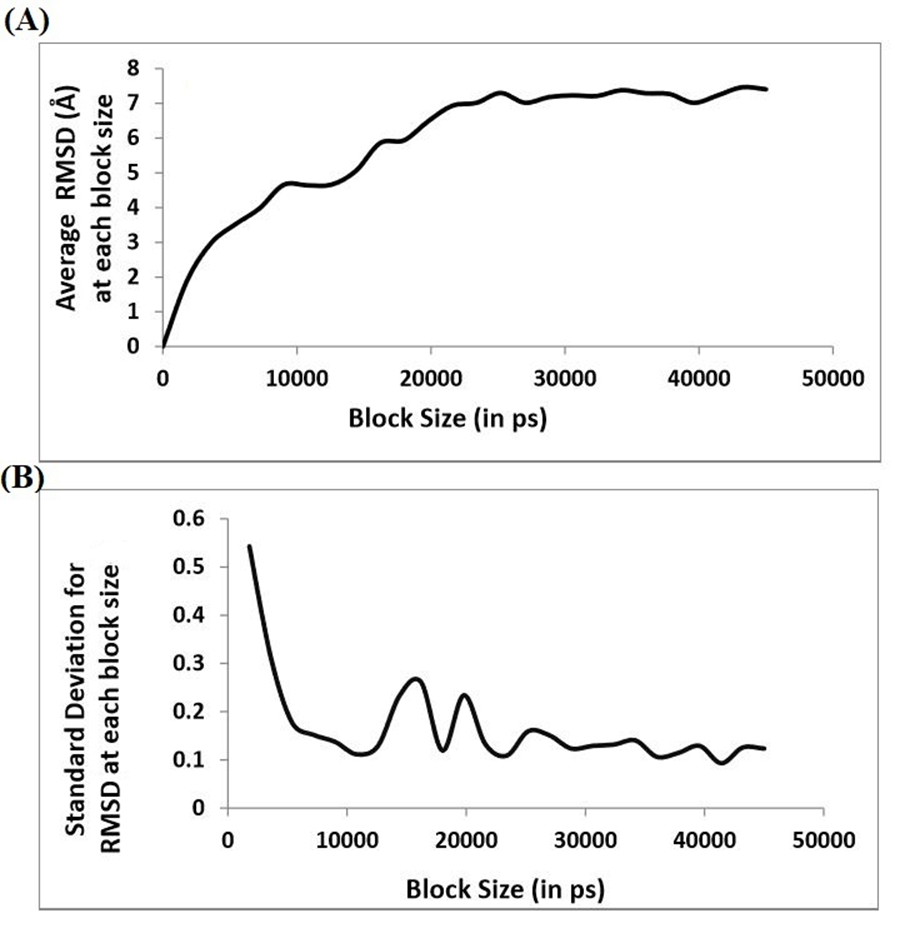 Figure S3. A) Average RMSD at each block versus block size in picoseconds B) Standard deviation for the RMSD at each block size versus block size in picoseconds for the α-synuclein (apo) Molecular dynamics trajectory.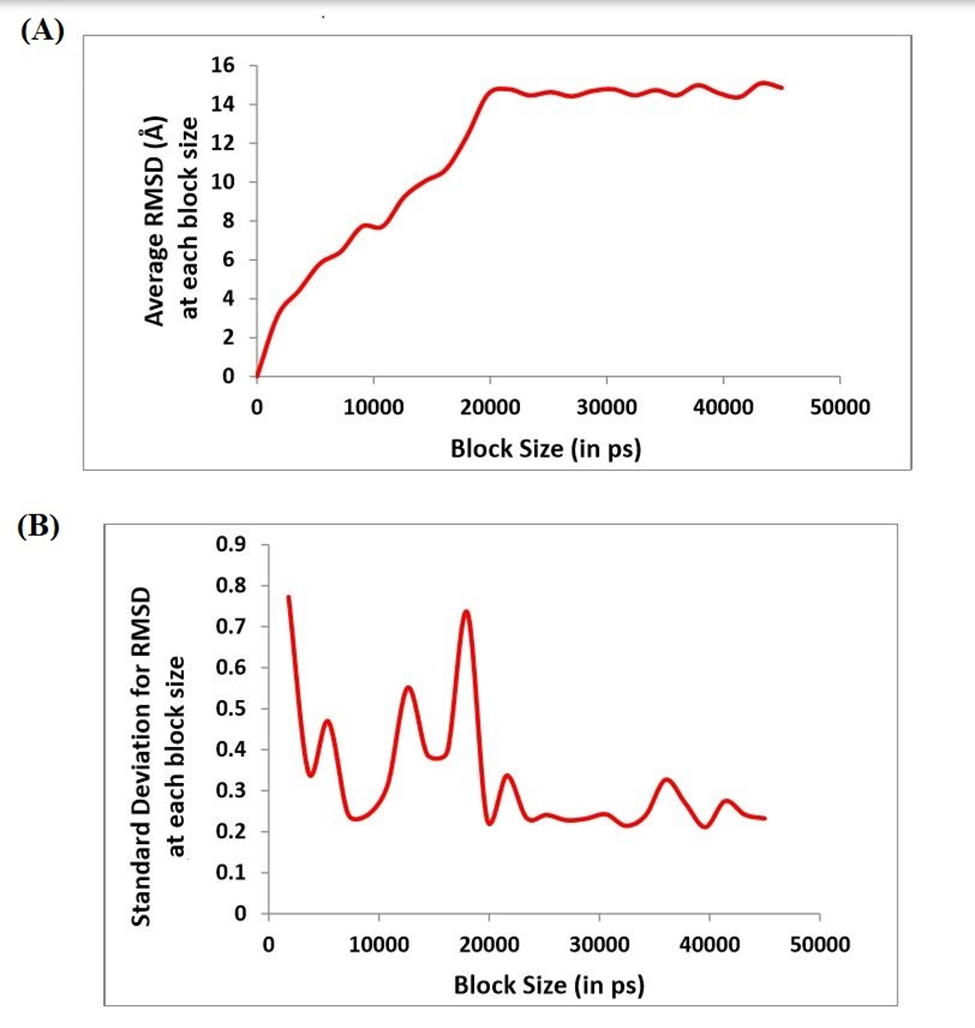 Figure S4. A) Average RMSD at each block versus block size in picoseconds B) Standard deviation for the RMSD at each block size versus block size in picoseconds for the (α-synuclein + OleA) complex Molecular dynamics trajectory.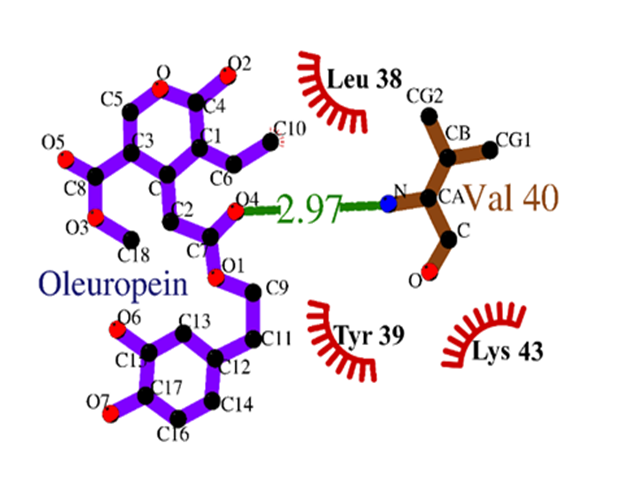 Figure S5. Ligplot analysis showing the interaction of hydrophobic residues of α-synuclein with OleA.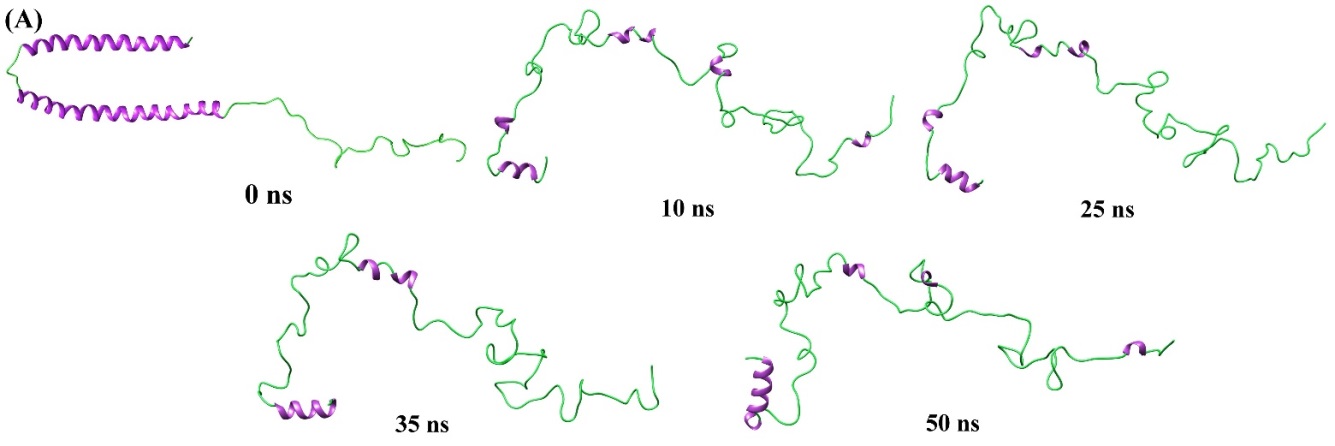 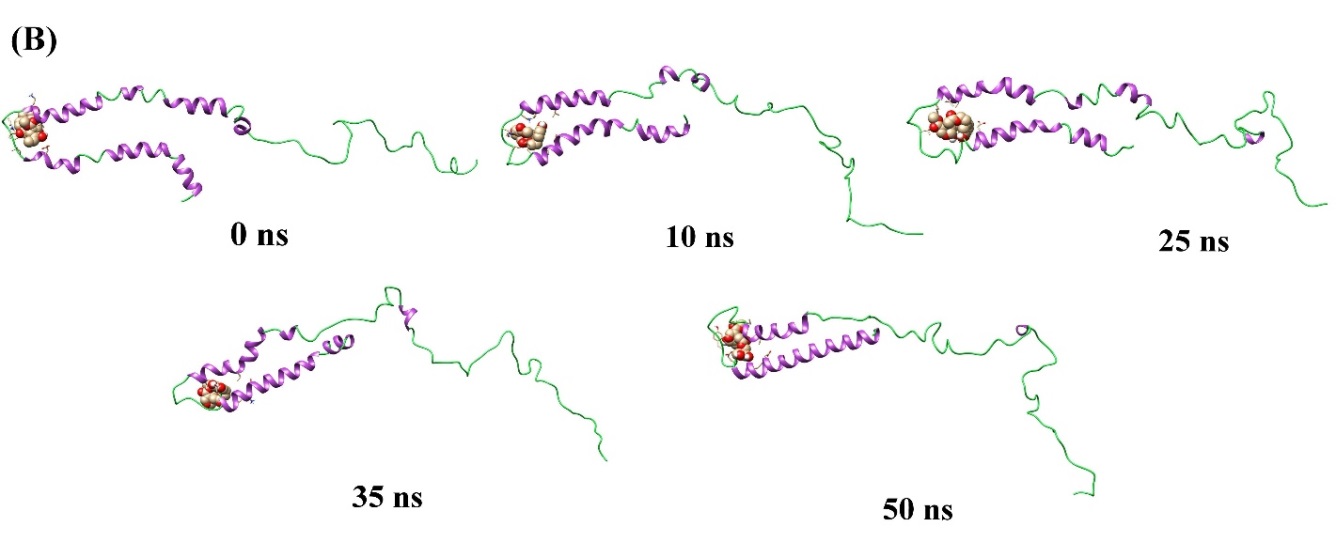 Figure S6. Snapshots of the conformers (from  simulation-II) of α-synuclein taken at different interval of simulation time (A) α-synuclein (apo), (B) (α-synuclein + OleA) complex.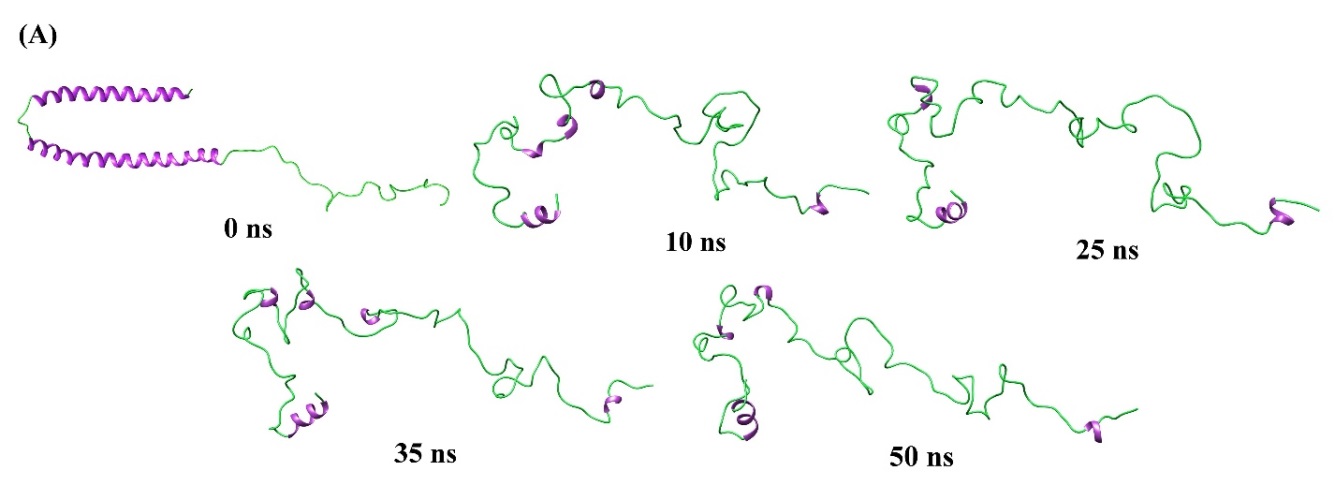 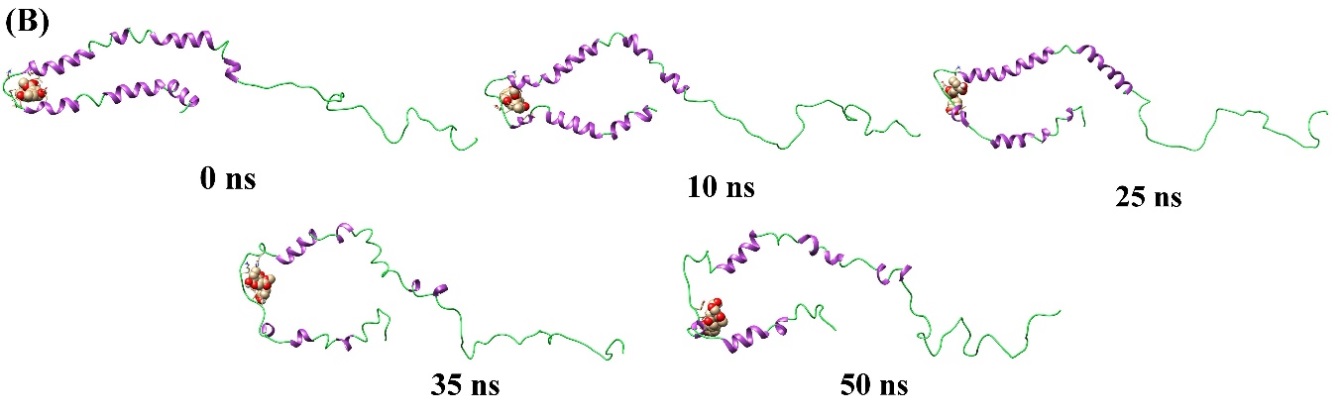 Figure S7. Snapshots of the conformers (from simulation-III) of α-synuclein taken at different interval of simulation time (A) α-synuclein (apo), (B) (α-synuclein + OleA) complex.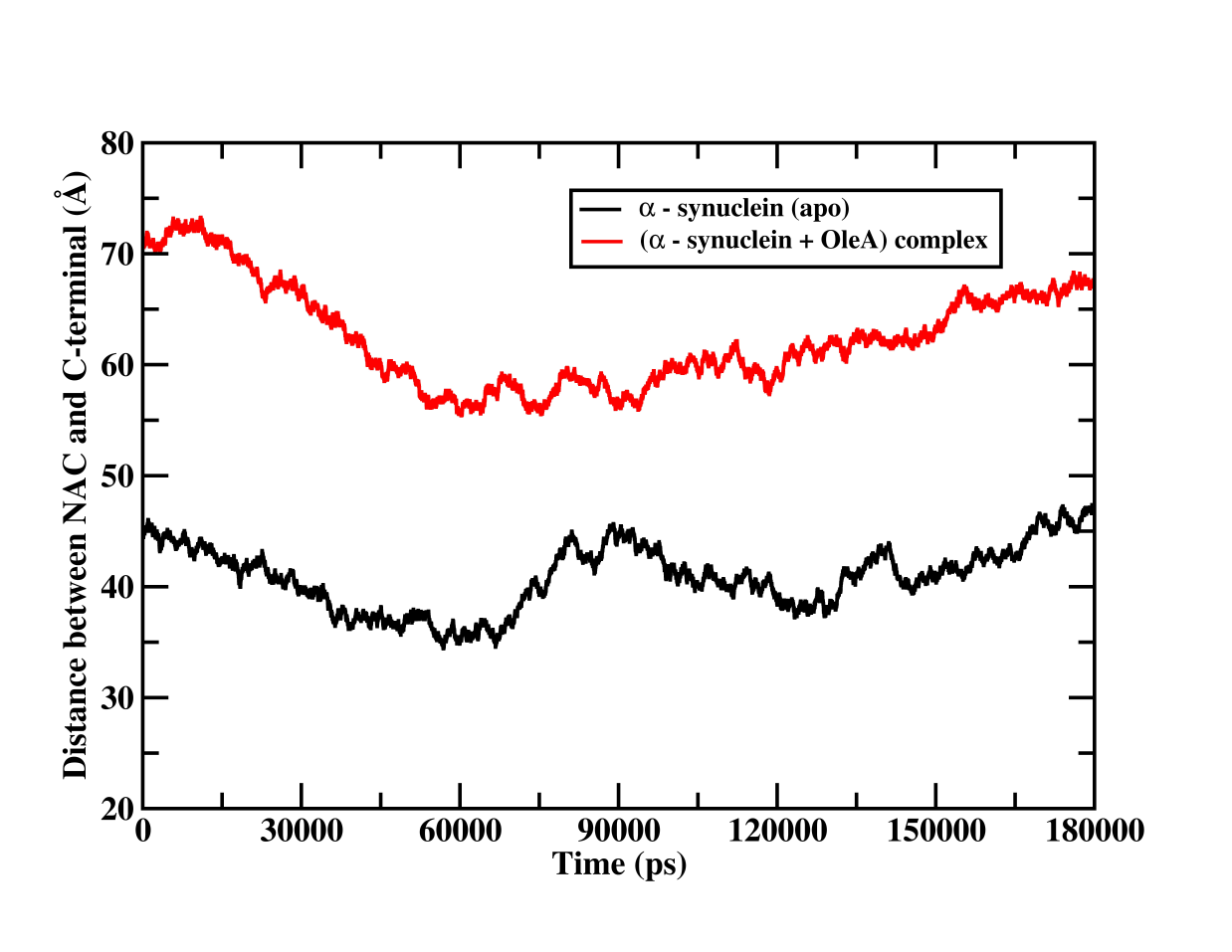 Figure S8. Intra-molecular distance analysis (from simulation-II) between NAC and C-terminal domains as a function of simulation time for the α-synuclein (apo) and (α-synuclein + OleA) complex.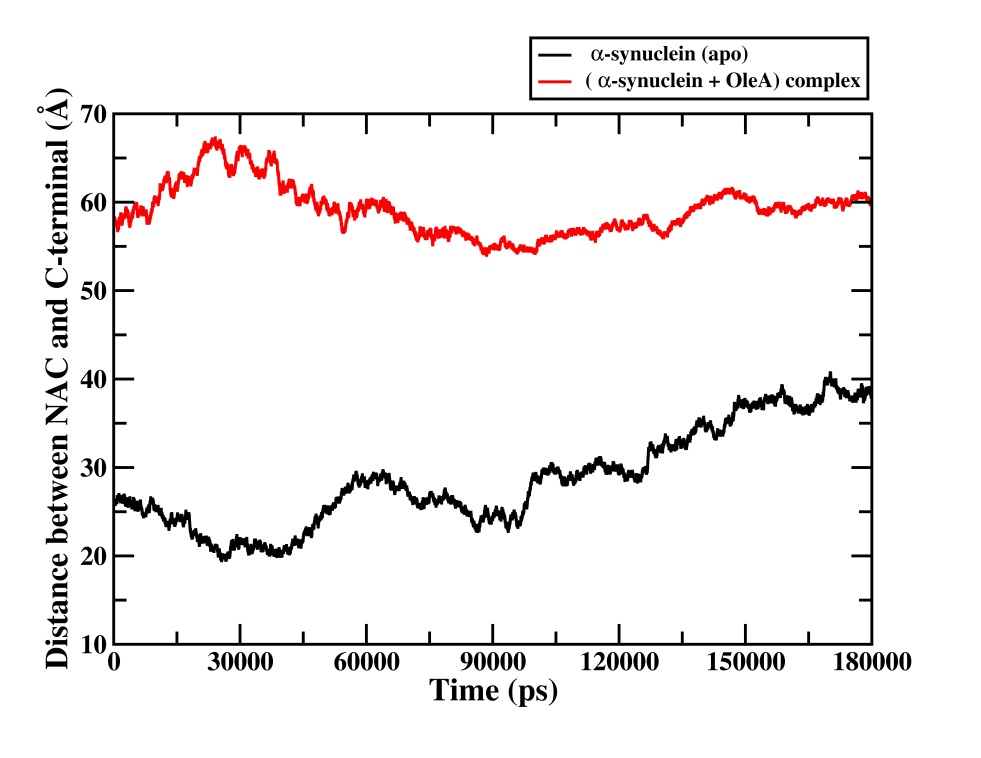 Figure S9. Intra-molecular distance analysis (from simulation-III) between NAC and C-terminal domains as a function of simulation time for the α-synuclein (apo) and (α-synuclein + OleA) complex.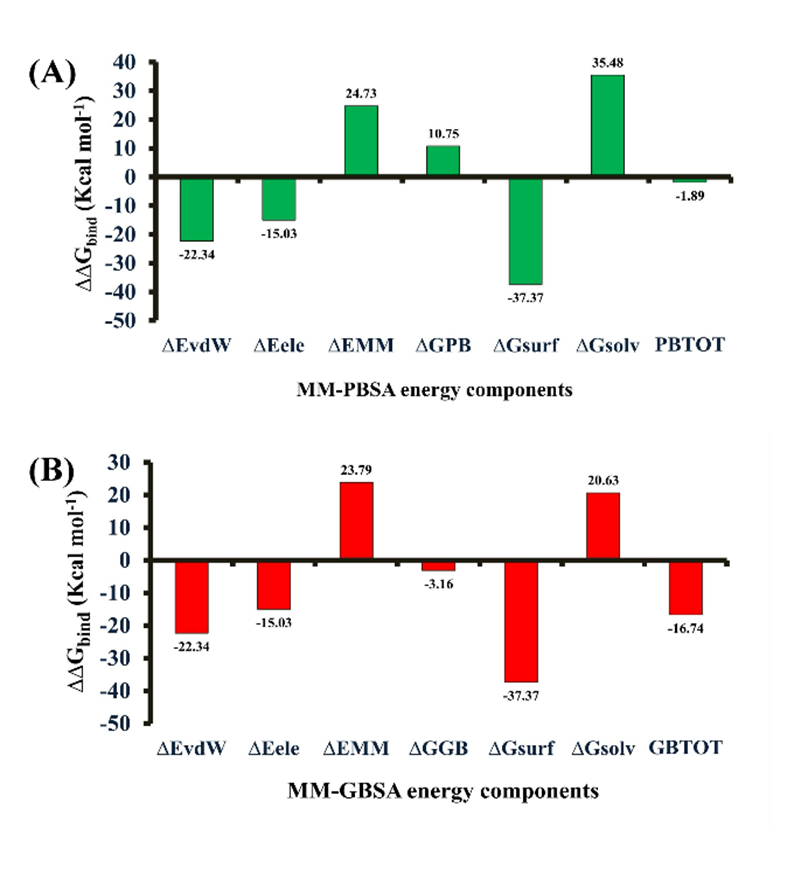 Figure S10. ∆∆Gbind of various energy components in A) MM-PBSA and B) MM-GBSA  method of Binding free energy calculation of (α-synuclein + OleA) complex.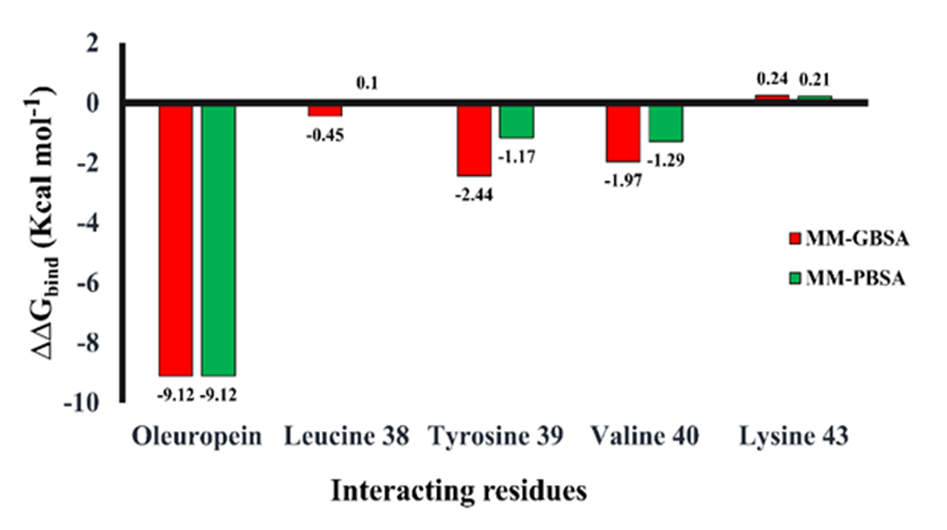 Figure S11. Per-residue energy decomposition (PRED) plots for the interface residues of ligand (OleA) and receptor α-synuclein calculated by MM-GBSA/PBSA method.Supplementary tablesTable S1. Physico-chemical properties of Oleuropein aglycone (OleA)TPSA = Topological polar surface area; logP = octanol-water partition coefficientsTable 2. Interactions of residues of α-synuclein (Receptor) with OleA(ligand) obtained from Ligplot+  software.Table S3. Intra- molecular Hydrogen bond occupancy between NAC and C-terminal domain of α-synuclein (apo).Table S4. Intra-molecular Hydrogen bond occupancy between NAC and C-terminal domain of (α-synuclein + OleA) complex. Table S5: The various components of the Binding Free Energy (kcal mol-1) calculated by Molecular Mechanics/Generalized Borne Surface Area (MM-GBSA) and Molecular Mechanics/Poisson−Boltzmann Surface Area (MM-PBSA) method between (α-synuclein+OleA)  complex (for Simulation II).. MM-GBSA calculationElectrostatic energy (Eele); van der Waals contribution (Evdw); total gas phase energy (Ggas); nonpolar contribution to the solvation free energy (ESURF); the electrostatic contribution to the solvation free energy (EGB); sum of nonpolar and polar contributions to solvation (Gsolv); final estimated binding free energy (GBTOTAL); translational energy (TSTRA); rotational energy (TSROT); vibrational energy (TSVIB), total entropic contribution (TSTOT); binding free energy (ΔGbind).MM-PBSA calculationElectrostatic energy (Eele); van der Waals contribution (Evdw); total gas phase energy (Ggas); nonpolar contribution to the solvation free energy (ESURF); the electrostatic contribution to the solvation free energy (EPB); sum of nonpolar and polar contributions to solvation (Gsolv); final estimated binding free energy (PBTOTAL); translational energy (TSTRA); rotational energy (TSROT); vibrational energy (TSVIB), total entropic contribution (TSTOT); binding free energy (ΔGbind).Table S6: The various components of the Binding Free Energy (kcal mol-1) calculated by Molecular Mechanics/Generalized Borne Surface Area (MM-GBSA) and Molecular Mechanics/Poisson−Boltzmann Surface Area (MM-PBSA) method between (α-synuclein+OleA)  complex (for Simulation III). MM-GBSA calculationElectrostatic energy (Eele); van der Waals contribution (Evdw); total gas phase energy (Ggas); nonpolar contribution to the solvation free energy (ESURF); the electrostatic contribution to the solvation free energy (EGB); sum of nonpolar and polar contributions to solvation (Gsolv); final estimated binding free energy (GBTOTAL); translational energy (TSTRA); rotational energy (TSROT); vibrational energy (TSVIB), total entropic contribution (TSTOT); binding free energy (ΔGbind).MM-PBSA calculationElectrostatic energy (Eele); van der Waals contribution (Evdw); total gas phase energy (Ggas); nonpolar contribution to the solvation free energy (ESURF); the electrostatic contribution to the solvation free energy (EPB); sum of nonpolar and polar contributions to solvation (Gsolv); final estimated binding free energy (PBTOTAL); translational energy (TSTRA); rotational energy (TSROT); vibrational energy (TSVIB), total entropic contribution (TSTOT); binding free energy (ΔGbind).ContentsPage No.Supplementary FiguresFigure S1. Top 10 representative docked models for (α-synuclein + OleA) complex generated by Patchdock along with their rankings based on their Atomic Contact Energies (ACE), score and area.Figure S2. (A) Temperature, (B) Pressure, and (C) Energy plots of (α-synuclein + OleA) complex system as a function of simulation time.Figure S3. A) Average RMSD at each block versus block size in picoseconds B) Standard deviation for the RMSD at each block size versus block size in picoseconds for the α-synuclein (apo) Molecular dynamics trajectory. Figure S4. A) Average RMSD at each block versus block size in picoseconds B) Standard deviation for the RMSD at each block size versus block size in picoseconds for the (α-synuclein + OleA) complex Molecular dynamics trajectory.Figure S5. Ligplot analysis showing the interaction of hydrophobic residues of α-synuclein with OleA.Figure S6. Snapshots of the conformers (from simulation-II) of α-synuclein taken at different interval of simulation time  (A) α-synuclein (apo), (B) (α-synuclein + OleA) complex. Centre of mass distance in angstroms between the ligand OleA and the binding pocket in α-synuclein as a function of simulation time in pico seconds.Figure S7. Snapshots of the conformers (from simulation-III) of α-synuclein taken at different interval of simulation time (3rd MD simulation) (A) α-synuclein (apo), (B) (α-synuclein + OleA) complex.Figure S8. Intra-molecular distance analysis (from simulation-II) between NAC and C-terminal domains as a function of simulation time for the α-synuclein (apo) and (α-synuclein + OleA) complex.S5S6S7S8S9S10S11S12Figure S9. Intra-molecular distance analysis(from simulation-III) between NAC and C-terminal domains as a function of simulation time for the α-synuclein (apo) and (α-synuclein + OleA) complex.Figure S10. ∆∆Gbind of various energy components in A) MM-PBSA and B) MM-GBSA  method of Binding free energy calculation of (α-synuclein + OleA) complex.Figure S11. Per-residue energy decomposition (PRED) plots for the interface residues of ligand (OleA) and receptor α-synuclein calculated by MM-GBSA/PBSA method.S13S14S15Supplementary TablesTable S1. Physico-chemical properties of Oleuropein aglycone (OleA).S16Table S2. Interactions of residues of α-synuclein (Receptor) with OleA (ligand) obtained from Ligplot+  software.Table S3. Intra-molecular Hydrogen bond occupancy between NAC and C-terminal domain of α-synuclein (apo).Table S4.  Intra-molecular Hydrogen bond occupancy between NAC and C-terminal domain of (α-synuclein + OleA) complex.Table S5.  The various components of the Binding Free Energy (kcal mol-1) calculated by Molecular Mechanics/Generalized Borne Surface Area (MM-GBSA) and Molecular Mechanics/Poisson−Boltzmann Surface Area (MM-PBSA) method between (α-synuclein+OleA)  complex (for Simulation II).Table S6. The various components of the Binding Free Energy (kcal mol-1) calculated by Molecular Mechanics/Generalized Borne Surface Area (MM-GBSA) and Molecular Mechanics/Poisson−Boltzmann Surface Area (MM-PBSA) method between (α-synuclein+OleA)  complex (for Simulation III).S17-S18S19-S20S21-S22S23-S24S25-S26Chemical structure 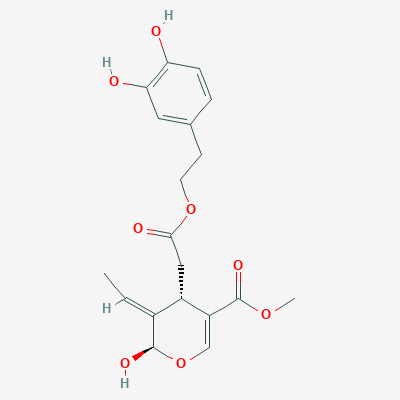 Chemical name)(IUPACmethyl (2R,3E,4S)-4-{2-[2-(3,4-dihydroxyphenyl)ethoxy]-2-oxoethyl}-3-ethylidene-2-hydroxy-3,4-dihydro-2H-pyran-5-carboxylateSMILESCOC(=O)C1=COC(C(=CC)C1CC(=O)OCCc1ccc(c(c1)O)O)OMolecular formulaC19H22O8Molecular weight378.377 g/molH-Bond donor8H-Bond acceptor3Log Pc1.34Rotatable bonds8TPSA (A2)122.53α-synuclein(Receptor)α-synuclein(Receptor)α-synuclein(Receptor)OleA(ligand)OleA(ligand)OleA(ligand)OleA(ligand)Atom nameResidue nameResidue number< --->Atom nameResidue nameResidue numberBond distanceCD2TYR40< --->O1LIG13.65CE1TYR40< --->O1LIG13.80CE2TYR40< --->O1LIG13.16CZTYR40< --->O1LIG13.32OHTYR40< --->O1LIG13.76CATYR40< --->O4LIG13.37CTYR40< --- >O4LIG13.63CGTYR40< --- >O4LIG13.54CD2TYR40< --- >O4LIG13.58NVAL41< --- >O4LIG12.97CATYR41< --- >O4LIG13.83CTYR40< --->O1LIG13.83OTYR40< --->O1LIG13.67CG2TYR40< --->O1LIG13.79OTYR40< --->C2LIG13.66CGTYR40< --->C2LIG13.89CD1TYR40< --->C2LIG13.42CE1TYR40< --- >C2LIG13.39CZTYR40< --- >C2LIG13.82CGTYR40< --- >C7LIG13.52CD1TYR40< --- >C7LIG13.59CE1TYR40< --- >C7LIG13.68CE2TYR40< --- >C7LIG13.51CZTYR40< --- >C7LIG13.65CE2TYR40< --- >C9LIG13.52OTYR40< --- >C10LIG12.96CE2TYR40< --- >C11LIG13.85CLYS44< --- >C18LIG13.80OLYS44< --- >C18LIG13.09AcceptorDonorFracAvgDistAvgAngLYS_98@HG2VAL_96@CB0.00182.9256139.8006LYS_98@HVAL_96@CB0.00142.894146.0744LYS_97@HE3PHE_95@CE20.00092.9101146.5537LYS_98@HVAL_96@CG20.00092.9193148.7936GLN_100@HE21VAL_96@CG20.00052.8565143.1733LYS_97@HG3PHE_95@CE20.00042.9465142.9428LYS_98@HVAL_96@CG20.00042.8978142.1204GLN_100@HE22VAL_96@CG20.00042.8627147.7553LYS_97@HG3PHE_95@CE10.00032.9669140.9906LYS_98@HE2VAL_96@CG20.00032.9483144.263LYS_98@HE2VAL_96@CG10.00032.8777139.3384ASP_99@HB2VAL_96@CB0.00032.9706140.7942GLN_100@HG3PHE_95@CE20.00032.9164139.2789LYS_97@HG2PHE_95@CE20.00022.9469137.6289LYS_97@HE2PHE_95@CE10.00022.9581150.7708LYS_98@HE2VAL_96@CG10.00022.8796143.8116GLN_100@HE22VAL_96@CG10.00022.9376143.6786LYS_97@HB2PHE_95@CE10.00012.9183141.9421LYS_97@HB2PHE_95@CE20.00012.9904141.6481LYS_97@HG3PHE_95@CD10.00012.9718144.6032LYS_97@HE2PHE_95@CZ0.00012.9362140.0901LYS_97@HE3PHE_95@CE10.00012.9397135.6953AcceptorDonorFracAvgDistAvgAngGLU_105@OE2SER_87@OG0.1792.6941164.734GLU_105@OE1SER_87@N0.10482.8667158.75GLU_104@OE2SER_87@OG0.09522.7018164.754GLU_104@OE1SER_87@OG0.05582.6918163.688GLU_105@OE1SER_87@OG0.0442.7219163.493GLU_104@OE2SER_87@N0.0152.8303152.884LYS_96@HE3ALA_89@CB0.00922.9177151.355LYS_96@HE3ALA_89@CB0.00342.9099145.029GLN_99@HE22ALA_89@CB0.00142.8935142.496LYS_96@HE3ALA_89@CB0.00122.8848148.269GLU_105@OE2SER_87@N0.00122.9551142.979LYS_96@HD3ALA_89@CB0.0012.8931139.063LYS_96@HD3ALA_89@CA0.0012.9396141.174LYS_96@HZ3THR_75@CG20.0012.8856143.181LYS_96@HE2THR_92@CG20.00082.8692154.939LYS_96@HE2THR_92@CG20.00082.9365148.028LYS_96@HZ3THR_75@CG20.00062.924139.655GLN_99@HE21ALA_89@CB0.00062.8379138.273GLN_99@HE22ALA_90@CA0.00062.9409149.404LYS_96@HB2ALA_89@CB0.00042.9503135.449LYS_96@HB3ALA_89@CB0.00042.9771141.74LYS_96@HD2ALA_89@CB0.00042.9654147.532LYS_96@HD2ALA_89@CB0.00042.9523150.409GLU_104@HG3ALA_89@CB0.00042.936135.334GLU_105@CDSER_87@OG0.00042.9799159.428Energy   components    COMPLEX      LIGANDRECEPTOR DELTAEnergy   componentsEnergy (kcal mol-1) Energy (kcal mol-1) Energy (kcal mol-1) Energy (kcal mol-1) EvdW664.61-4.23-635.98-24.40Eele-8984.291.36-8950.26-35.39EGB-4160.73-34.63-4170.1444.04ESURF95.963.8595.95-3.83Ggas-9648.90-2.87-9586.24-59.79Gsolv-4064.76-30.78-4074.1940.20GBTOTAL-13713.67-33.65-13660.43-19.59TSTRA16.2716.2513.02-12.99TSROT17.8717.6210.77-10.53TSVIB1647.971593.5631.4722.94TSTOT 1682.111627.4355.26-0.58                                                           ∆Gbind(kcal mol-1)                                                           ∆Gbind(kcal mol-1)                                                           ∆Gbind(kcal mol-1)                                                           ∆Gbind(kcal mol-1)-19.01Energy components    COMPLEX     LIGAND     LIGAND    RECEPTOR    RECEPTOR DELTA DELTAEnergy componentsEnergy (kcal mol-1) Energy (kcal mol-1) Energy (kcal mol-1) Energy (kcal mol-1) Energy (kcal mol-1) Energy (kcal mol-1)  Energy (kcal mol-1) EvdW-664.61-664.61-4.23-4.23-635.98-635.98-24.40Eele-8984.29-8984.291.361.36-8950.26-8950.26-35.39EPB-4213.35-4213.35-37.70-37.70-4220.05-4220.0544.39ESURF232.96232.961.581.58219.74219.7411.91Ggas-9648.90-9648.90-2.87-2.87-9586.24-9586.24-59.79Gsolv-3980.40-3980.40-36.13-36.13-4000.58-4000.5856.30PBTOTAL-13629.31-13629.31-38.99-38.99-13586.82-13586.82-3.49TSTRA16.2716.2716.2516.2513.0213.02-12.99TSROT17.8717.8717.6217.6210.7710.77-10.53TSVIB1647.971647.971593.561593.5631.4731.4722.94TSTOT 1682.111682.111627.431627.4355.2655.26-0.58                                                           ∆Gbind(kcal mol-1)                                                           ∆Gbind(kcal mol-1)                                                           ∆Gbind(kcal mol-1)                                                           ∆Gbind(kcal mol-1)                                                           ∆Gbind(kcal mol-1)                                                           ∆Gbind(kcal mol-1)                                                           ∆Gbind(kcal mol-1)-2.91Energy   components    COMPLEX      LIGANDRECEPTOR DELTAEnergy   componentsEnergy (kcal mol-1)Energy (kcal mol-1) Energy (kcal mol-1) ± SDEnergy (kcal mol-1) ± SDEvdW-675.67-4.83-643.08-27.76Eele-8887.381.39-8867.49-21.29EGB-4267.36-34.38-4264.4431.46ESURF95.533.8495.90-4.22Ggas-9563.05-3.43-9510.57-49.05Gsolv-4171.83-30.54-4168.5427.25GBTOTAL-13734.88-33.97-13679.11-21.79TSTRA16.2713.0216.25-12.99TSROT17.8810.7717.67-10.56TSVIB1668.3731.431603.2233.72TSTOT 1702.5355.221637.1410.17                                                           ∆Gbind(kcal mol-1)                                                           ∆Gbind(kcal mol-1)                                                           ∆Gbind(kcal mol-1)                                                           ∆Gbind(kcal mol-1)-31.96Energy components    COMPLEX     LIGAND     LIGAND    RECEPTOR    RECEPTOR DELTA DELTAEnergy componentsEnergy (kcal mol-1)Energy (kcal mol-1)Energy (kcal mol-1) Energy (kcal mol-1) Energy (kcal mol-1) Energy (kcal mol-1)  Energy (kcal mol-1) EvdW-675.67-675.67-4.83-4.83-643.08-643.08-27.76Eele-8887.38-8887.381.391.39-8867.49-8867.49-21.29EPB-4328.55-4328.55-36.73-36.73-4326.53-4326.5334.71ESURF237.88237.881.511.51222.76222.7613.46Ggas-9563.05-9563.05-3.43-3.43-9510.57-9510.57-49.05Gsolv-4090.67-4090.67-35.23-35.23-4103.77-4103.7748.32PBTOTAL13653.7313653.73-38.66-38.66-13614.34-13614.34-0.73TSTRA16.2716.2713.0213.0216.2516.25-12.99TSROT17.8817.8810.7710.7717.6717.67-10.56TSVIB1668.371668.3731.4331.431603.221603.2233.72TSTOT 1702.531702.5355.2255.221637.141637.1410.17                                                           ∆Gbind(kcal mol-1)                                                           ∆Gbind(kcal mol-1)                                                           ∆Gbind(kcal mol-1)                                                           ∆Gbind(kcal mol-1)                                                           ∆Gbind(kcal mol-1)                                                           ∆Gbind(kcal mol-1)                                                           ∆Gbind(kcal mol-1)-10.90